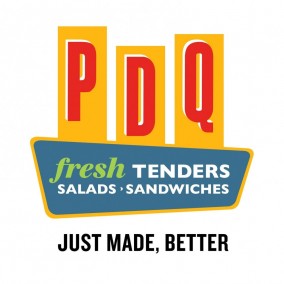 Name_____________________________________$7.00 Box Meals 											Circle your Choices – Choose either the Sandwich, Tender or Salad Box Meal		    PDQ302Catering@PDQSouthTexas.com    		(Keep choices in one box only)			     TGonzales@PDQSouthTexas.com									   		  Email with any questionsSANDWICH Box Meals – sandwiches include pickles, lettuce and tomatoCrispy Chicken	 	or	Grilled Chicken		or 	Cucumber SandwichAll sandwich veggies	or  	Plain (No Veggies)Potato Chips		or 	AppleChocolate chip cookie 	or	Cranapple Oatmeal CookieMayo 		or	Mustard	or 	Honey Mustard	(these will be on the side)TENDERS Box Meal   (grilled tenders, potato chips, ranch and honey mustard are gluten free)3 Crispy Tenders	or 	3 Grilled TendersPotato Chips		or	Apple	Chocolate Chip Cookie	or	Cranapple Oatmeal CookieCircle your sauce:     Ranch 	or	Honey Mustard		or	 Chipotle BBQ SALAD Box Meal -  Dressing options: Ranch, Caesar, Honey Mustard, Blueberry Vinaigrette and FiestaFruit Harvest Salad – Grilled Chicken on Mixed greens, tomatoes, granny smith apples, candied almonds, craisins. Served with Blueberry-Ginger Vinaigrette dressingSalads come with a choice of cookie:	 Chocolate Chip 	or	 Cranapple OatmealClassic Crispy Salad – Crispy Chicken on Mixed greens, cucumbers, tomatoes and mixed cheese. Served with Honey Mustard dressingSalads come with a choice of cookie: 	 Chocolate Chip 	or 	Cranapple Oatmeal